Junction Elementary School District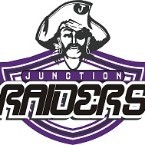 Board of TrusteesRegular Board Meeting AgendaJune 20, 2018Junction Elementary School Room 89087 Deschutes Rd; Palo Cedro, CA 96073CLOSED SESSION – 5:00 PMClosed SessionCall to Order & Roll CallPledge of AllegiancePublic Comment on Closed SessionThe public is invited to address the Board regarding items that are listed under the closed session agenda.  Speakers are limited to three minutes each.  The Board is not allowed under law to take action on matters that are not on the Agenda.Adjourn to Closed SessionPublic Employee Discipline/Dismissal Release (§ 54957)Significant Exposure to Litigation (Government Code Section §54956.9(b): Matter 1714/10 – 1 casePublic Employment (§ 54957): Superintendent - Contract2.0	Adjourn Closed Session and Convene Open Session       OPEN SESSION – 6:00 PM3.0      Open Session     Pledge of Allegiance     Report from Closed Session     Approval of Agenda     Raider Treasure Presentation – None     School/Community Reports8.1 Student RepresentativeEducational FoundationCertificatedBusiness ManagerPrincipalSuperintendent9.0       Comments from the CommunityThe President of the Board will allow any individual or group representative to address the Board on any subject not covered by an item on the agenda at this time.  The Board limits the time allotted to each speaker to three (3) minutes and the number of persons allowed to address the Board on a given subject is limited to five (5).  Public comment will also be allowed on each specific agenda item prior to Board action thereon.10.0       PUBLIC HEARING SESSION:10.1    2018/19 Adopted Budget10.2    2018/19 LCAP – Local Control Accountability Plan11.0	Consent Agenda Items11.1	Approval of Regular Board Meeting Minutes for May 16, 201811.2	Warrants – May 1 – May 31, 201811.3	Budget Revisions – None11.4	Quarterly Williams Report – April 1 – June 30, 201811.5	Personnel Items:	     Resignation: Accept Resignations of Brianna Gorge, Ryan Smith, and Haley Hinkson, 	     Instructional Aides	     Employment: The President of the Board will allow any individual or group representative to address the Board on each specific agenda item prior to Board action at this time.  The Board limits the time allotted to each speaker to three (3) minutes and the number of persons allowed to address the Board on a given subject is limited to five (5).  Public comment will also be allowed on each specific agenda item prior to Board action thereon.12.0       Discussion/Action	12.1	DISCUSSION/ACTION: Approve Resolution #18-14 – Ordering Governing Board Member	Election12.2	DISCUSSION/ACTION: Approve Resolution #18-15 – Cost of Candidate Statement	12.3	DISCUSSION/ACTION: Approve #18-16 – Establish Procedures in Case of Tie Vote12.4	DISCUSSION/ACTION: Approval of Resolution #18-17 Education Protection Account                  12.5	DISCUSSION/ACTION:	Approve Resolution #18-18 Authorization for Inter-fund Transfers	12.6	DISCUSSION/ACTION: Approve Resolution ##18-19 Financing for Solar Panel Project	12.7	DISCUSSION/ACTION: Approve Resolution #18-20 Establish Tax Rate for GO Bonds 18/19	12.8	DISCUSSION/ACTION: Approval of the Consolidated Application Spring Release 2018	12.9	DISCUSSION/ACTION: Approval of 2018 ESSA Federal LCAP Addendum	12.10	DISCUSSION/ACTION: Approve AB1200 and 2018/19 Certificated Salary Schedule	12.11	DISCUSSION/ACTION: Approval of CSBA Board Policy Updates March 2018 and May 2018 	12.12	DISCUSSION/ACTION: Approve School Nurse Job Description and Salary Schedule	12.13	DISCUSSION/ACTION: Approve Surplus of iPads13.0	Other Items	13.1	Correspondence	13.2	Enrollment Update as of June 15, 2018 14.0	Board Comments15.0	Next Meetings	June 21, 2018 - 12:00 p.m. – Special Meeting	August 15, 2018 – 6:00 p.m. – Regular Meeting	September 19, 2018 – 6:00 p.m. – Regular Meeting16.0 	Adjournment	